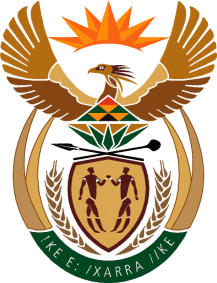 MINISTRY: PUBLIC SERVICE AND ADMINISTRATIONREPUBLIC OF SOUTH AFRICANATIONAL ASSEMBLYQUESTION FOR WRITTEN REPLY DATE:		14 MAY 2021QUESTION NO.: 	1286	Mr M J Cuthbert (DA) to ask the Minister of Public Service and Administration:Whether a certain person (name and details furnished) is an employee of any government (a) department, (b) agency and/or (c) state-owned entity in any capacity whatsoever in the national and/or provincial sphere of government; if not, what is the position in this regard; if so, what are the further relevant details?		NW1479EREPLY:(a)(b) & (c) No, the said person is not an employee in the Department of Public Service and Administration; any departmental agency nor a state-owned entity reporting to the Ministry of Public Service and Administration (MPSA) portfolio. Consequently, there are no further relevant details that can be provided.  According to records on the Public Service payroll system (PERSAL) is currently NOT an employee of any national or provincial department or government component. The person was last employed in the South African Police Service between November 2005 and November 2020.End 